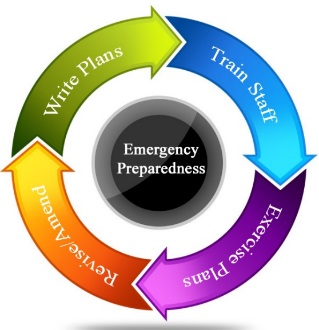 Booking FormSafety First Emergency Preparedness Training SessionThank you for your interest/enquiry in respect of the above training session.Please fill out the form below and return via email to the following address:  training@safetyfirst.co.nz . Our Trainer/Co-ordinator Anne Brown will contact you to confirm your booking.Name of Company  and  Contact person for invoicing *Email address*Contact Phone Number/s *Full Day Session (20/10/16) *					   Number of attendees *		  	            	 Name/s of attendees *Purchase Order / Work Order Number *Please read the attached Cancellation Policy and tick the box below to confirm you have read and accept these conditions. Invoices will be sent out upon completion of the courses.(Kindly provide your Company PO Box details and to whom the invoice should be addressed to)Cancellation ratesOnce the works have been agreed, Safety First operate the following cancellation policy:Timescales							Cancellation RateShould Safety First need to cancel the work, then no costs will be charged to you.Between 10 - 20 days before the commencement date.NilBetween 5 – 10 days before the commencement date.50% of the agreed price to be paid.Between 1 - 4 days before the commencement date.75% of the agreed price to be paid.On the day100% of the agreed price to be paid.